  State Library Update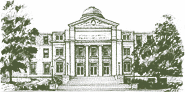 www.silo.lib.ia.usSeptember 2004                                                                                    Vol. 2, no. 4Here's what's new at the State Library:*The State Library has four copies of The 9/11 Commission Report available on our shelves for check out. Four copies of the book The Price of Government: Getting the Results We Need in an Age of Permanent Fiscal Crisis are also available.*Free classes will be offered for state employees who do not live in the  area. The first classes will be in Creston at  in September.*Can't get away to attend classes? Tutorials are available on the State Library's website. *The State Library can show your department how our free services can enhance your results at your next staff meeting or can provide training on searching for information at your next training session.******************************************************* The 9/11 Commission Report is available on our shelves for check out.Check out one of the most important historical documents of the modern era and read what everyone is talking about. Publisher's Weekly says, "Without trivializing any of the events or diminishing the people involved, it reads like a Shakespearean drama." The State Library has four copies available for check out.According to Booklist, in The Price of Government: Getting the Results We Need in an Age of Permanent Fiscal Crisis, by David Osborne and Peter Hutchinson, "the authors look at what works and what doesn't and how government at all levels can make changes to increase the effectiveness of its programs, reduce costs, and deliver services. This is a highly accessible look at government and finance for readers of all political perspectives."You can request a copy of either from our online catalog at http://catalog.lib.state.ia.us/. Use the "Search" drop down menu to select "Title Alphabetical" and type in the title. Select that title and then choose the "Request Item" button. Enter your State Library card number and then let us know how to deliver the book to you by filling in the comment box. Or contact library staff at 800/248-4483, 515/281/4102 or by email at is@lib.state.ia.us. To get a library card go to http://www.silo.lib.ia.us/for-state-govt/state-library-card/borrower-registration-form.htm and fill out the registration form or call our reference desk at 515-281-4102.******************************************************Free classes are being offered for state employees who do not live in the  area. The first session will be held at  in Creston in September. The following classes are being offered:-More Than Just Google: Internet Searching-Get the Most From EBSCOhost-Enhance FirstSearch Skills-State Library Resources for Grant Research-Finding Statistics: The -Reliable Health Information on the Web: HealthInfoIowa.For more information about the classes and to register on-line go to http://www.silo.lib.ia.us/for-state-govt/databases/training-for-state-employees.htm or contact the State Library at 800/248-4483, 515/281/4102, or e-mail is@lib.state.ia.us.********************************************** So you can't get away to attend classes? Use free on-line tutorials.You can find links to free on-line tutorials for EBSCOhost, FirstSearch, the , HealthInfoIowa, and internet searching on our website. Go to http://www.silo.lib.ia.us/for-state-govt/databases/training-for-state-employees.htm. Within the description for each class is a link to that class's tutorial.*******************************************************Find out what the State Library can do for you!A State Library representative would like to have just 15 minutes at your next department meeting to show your staff the free services that we have to offer.  When your department needs include grant writing, research, or statistics gathering, the State Library can help provide fast and accurate information to enhance your results.When you're planning your next training session, consider having a State Library representative give a session on how to find information that you may need.  Sessions can be customized to fit your needs for any number of the databases that we offer free of charge to state employees. We offer classes for the topics listed above.To set up a talk at your next staff meeting or to plan a training session, contact Barbara Corson, 800/248/4483, 515/281/4352 or e-mail barb.corson@lib.state.ia.us. Barbara CorsonHead of Technical ServicesState Library of E. 12th & Grand515-281-4352800-248-4483fax: 515-242-6543 